FIDE-AKWUOBI ANTHONY CHIZALU17/ENG06/037MECHANICAL ENGINEERINGENG 382 ASSIGNMENT IVFUNCTION FILEfunction [dqdt]= tank(t,q)dqdt(1)=((-15/500)*q(1))+((5/1000)*q(2))+1;dqdt(2)=((15/500)*q(1))-((18/1000)*q(2))+((3/400)*q(3));dqdt(3)=((13/1000)*q(2))-((13/400)*q(3));dqdt=dqdt'; endSIMULATION FILEcommandwindowclearvarsclcclose alltime= [0:1:1200];initials= [0 0 0];[t,q]=ode45(@tank,time,initials);figure(1)subplot(3,1,1);plot(t,q(:,1),'go-');xlabel('Time(min)');ylabel('Volume(Litre)');legend('Tank1','Location','south');grid on;axis([0 1200 0 50]);title('Figure 1:Dynamic responses of the tanks');subplot(3,1,2);plot(t,q(:,2),'b*--');xlabel('Time(min)');ylabel('Volume(Litre)');legend('Tank2','Location','south')grid on;axis ([0 1200 0 100]);subplot(3,1,3);plot(t,q(:,3),'r+-.');xlabel('Time(min)');ylabel('Volume(Litre)');legend('Tank3','Location','south');grid on;axis([0 1200 0 40]);OUTPUT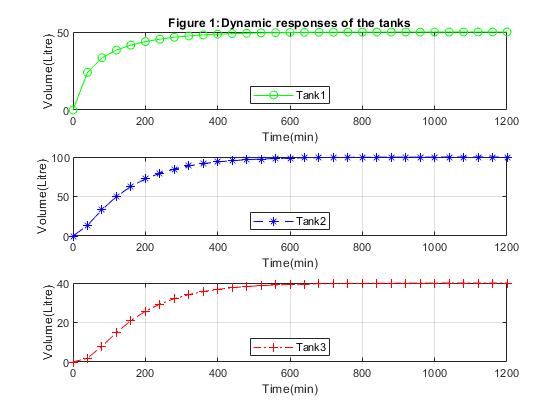 